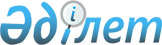 О внесении изменения в приказ Министра финансов Республики Казахстан от 13 февраля 2018 года № 175 "Об утверждении Правил заполнения должностным лицом органа государственных доходов таможенных деклараций"Приказ Министра финансов Республики Казахстан от 19 августа 2020 года № 767. Зарегистрирован в Министерстве юстиции Республики Казахстан 21 августа 2020 года № 21117
      ПРИКАЗЫВАЮ:
      1. Внести в приказ Министра финансов Республики Казахстан от 13 февраля 2018 года № 175 "Об утверждении Правил заполнения должностным лицом органа государственных доходов таможенных деклараций" (зарегистрирован в Реестре государственной регистрации нормативных правовых актов под № 16445, опубликован 7 марта 2018 года в Эталонном контрольном банке нормативных правовых актов Республики Казахстан) следующее изменение:
      в Правилах заполнения должностным лицом органа государственных доходов таможенных деклараций, утвержденных указанным приказом:
      пункт 25 изложить в следующей редакции:
      "25. Уполномоченное должностное лицо, в соответствии с Порядком заполнения пассажирской таможенной декларации, утвержденным решением Коллегии Евразийской экономической комиссии от 23 июля 2019 года № 124 "О таможенном декларировании товаров для личного пользования", заполняет пассажирскую таможенную декларацию на бумажном носителе на имя декларанта. При этом, в графе "Для служебных отметок" пассажирской таможенной декларации проставляет запись "Заявление на заполнение" и указывает регистрационный номер и дату заявления декларанта.".
      2. Комитету государственных доходов Министерства финансов Республики Казахстан в установленном законодательством Республики Казахстан порядке обеспечить:
      1) государственную регистрацию настоящего приказа в Министерстве юстиции Республики Казахстан;
      2) размещение настоящего приказа на интернет-ресурсе Министерства финансов Республики Казахстан после его официального опубликования;
      3) в течение десяти рабочих дней после государственной регистрации настоящего приказа в Министерстве юстиции Республики Казахстан представление в Департамент юридической службы Министерства финансов Республики Казахстан сведений об исполнении мероприятий, предусмотренных подпунктами 1) и 2) настоящего пункта.
      3. Настоящий приказ вводится в действие по истечении десяти календарных дней после дня его первого официального опубликования.
					© 2012. РГП на ПХВ «Институт законодательства и правовой информации Республики Казахстан» Министерства юстиции Республики Казахстан
				
      Министр финансов  
Республики Казахстан 

Е. Жамаубаев
